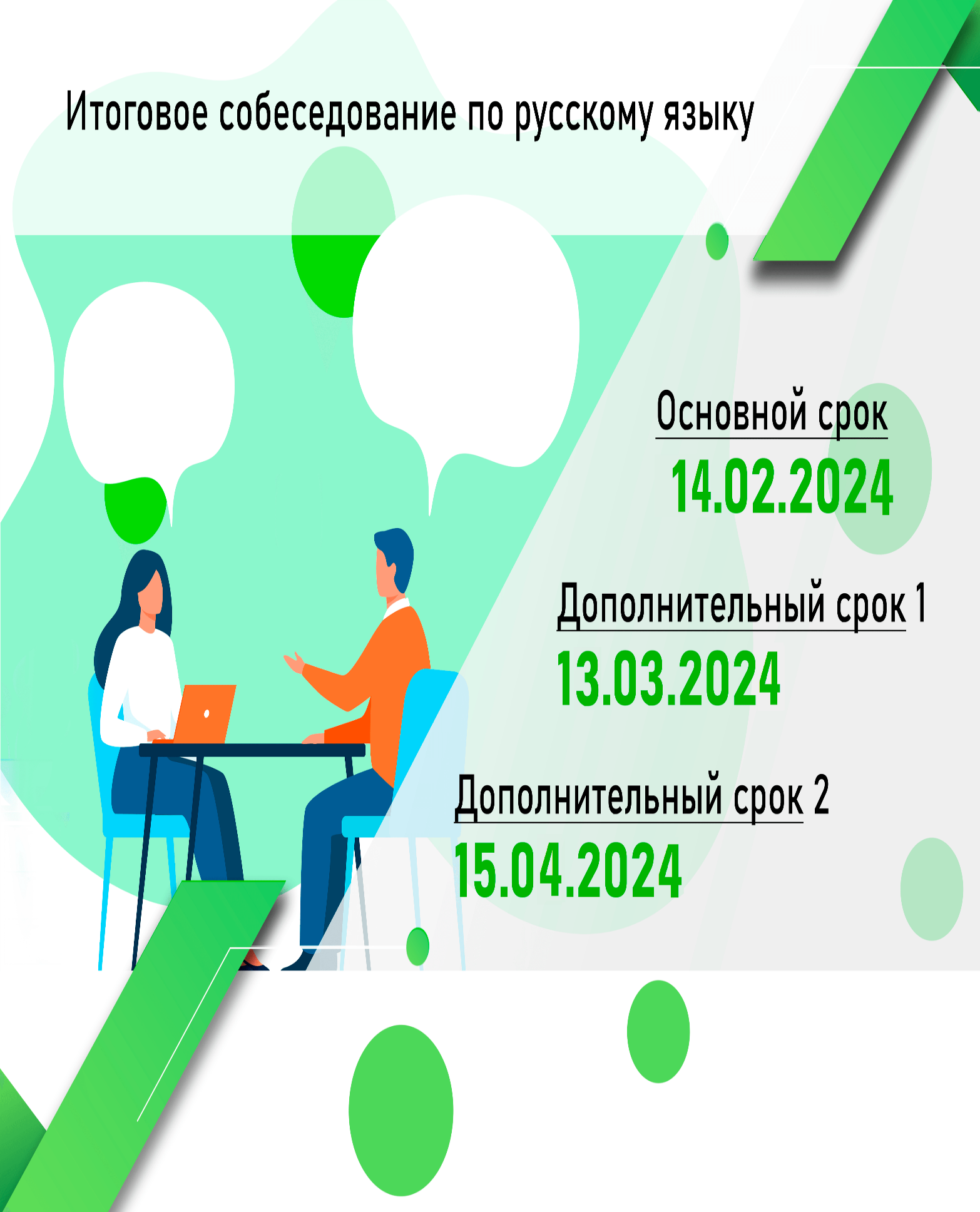 Итоговое собеседование по русскому языкуИтоговое собеседование по русскому языку является одним из условий допуска к ГИА-9 и проводится в образовательных организациях по месту обучения девятиклассников. Результатом итогового собеседования является «зачет» или «незачет».В дополнительные сроки к участию в итоговом собеседовании (по решению ГЭК Орловской области) допускаются обучающиеся:получившие по итоговому собеседованию неудовлетворительный результат («незачёт»);не явившиеся на итоговое собеседование по уважительным причинам (болезнь или иные обстоятельства), подтвержденным документально;не завершившие выполнение итогового собеседования по уважительным причинам;удаленные  с итогового собеседования за нарушение Порядка проведения.Заявления подаются в образовательные организации не позднее чем за две недели до начала проведения итогового собеседования по русскому языку лично или через информационную систему образовательных услуг «Виртуальная школа».         ПОРЯДОК подачи заявления на участие в итоговом собеседовании по русскому языку через информационную систему образовательных услуг «Виртуальная школа» можно найти на сайте ОРЦОКО www.orcoko.ru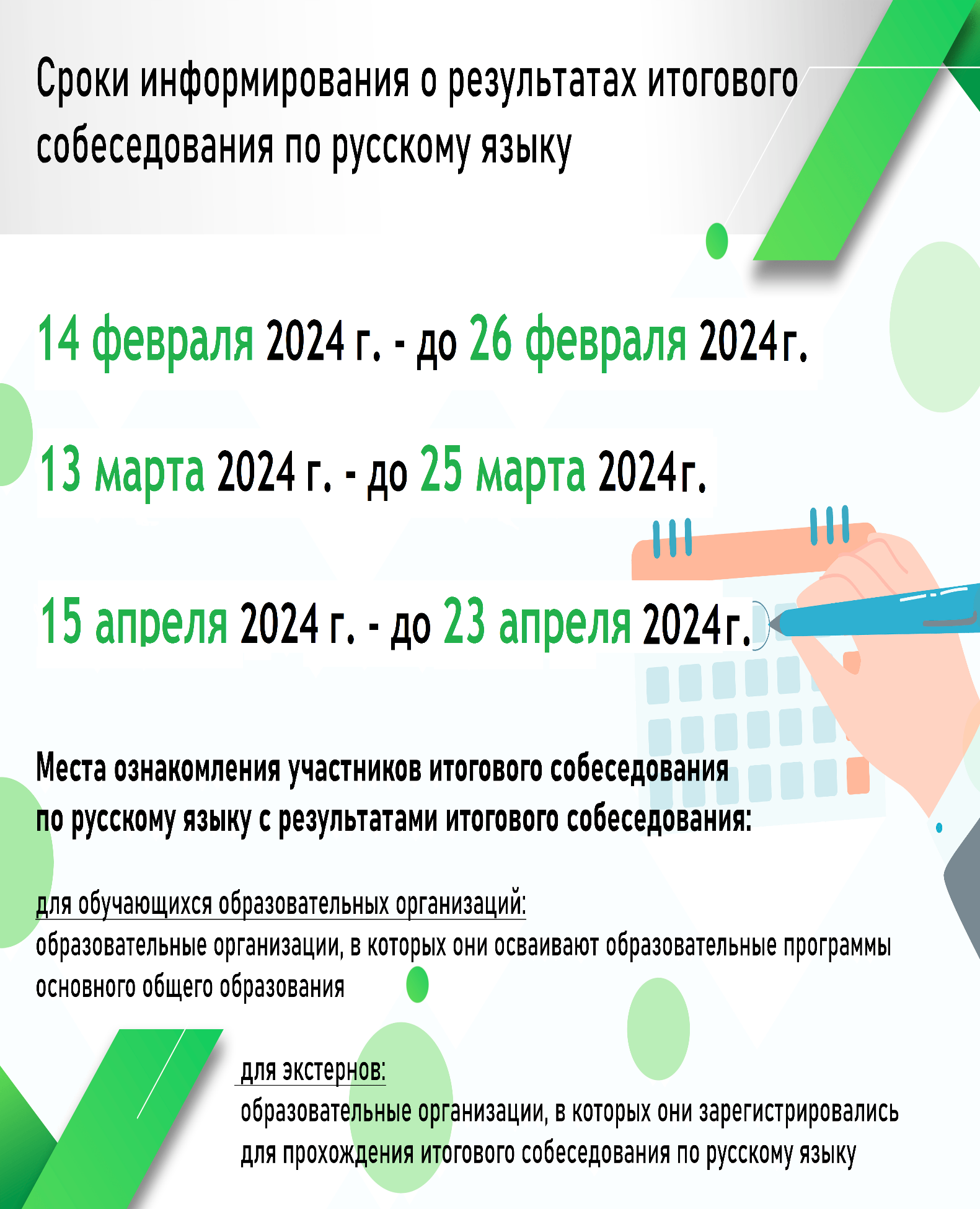 